الجمهورية الجزائرية الديمقراطية الشعبية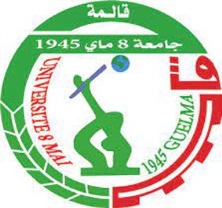 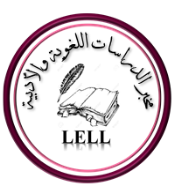 وزارة التعليم العالي والبحث العلميجامعة 8 ماي 1945قالمةكلية الآداب واللغاتمخبر الدراسات اللغوية والأدبيةاستمارة مشاركةالاسم:  ................................................			     اللقب: ......................................................الجنسية: ..............................                                البلد: ......................................الرتبة:  ................................................			    الجامعة: ........................................................الهاتف: ................................................			   البريد الالكتروني: ...........................................عنوان المداخلة: ................................................المحور: .............................................................الملخـــــــص.......................................................................................................................................................................................................................................................................................................................................................................................................................................................................................................................................................................................................................................................................................................................................................................................................................................................................................................................................................................................................................................................................................................................................................................................................................................................................................................................................................................................................................................................................................................................................................................................................................................................................................................................................................................................................................................................................................................................................................................................................................................................................................................................................................................................................................................................................................................................................................................................................................................................................................................................................................................................................................................................................................................................................................................................................................................................................................................................................................................................................................................................................................................................................................................................................................................................................................................................................................................................................................................................................................................................................................................................................................................................................................................................................................................................................................................................................................................................................................................................................................................................................................................................................................................................................................................لا يقبل الملخص إلا ضمن هذه الاستمارة (صفحة واحدة)